Orientadores9º PeríodoTítuloBancaAna Luisa Brandão De C. LiraJéssica Dantas De SáAssociação Entre Aspectos Socioeconômicos E Problemas Adaptativos De Pacientes RenaisProfa. Ms. Hylarina Maria Montenegro Diniz SilvaMestranda Fernanda Beatriz Batista Lima E SilvaSuplente: Ms Ana Beatriz De Almeida MedeirosAna Luisa Brandão De C. LiraClarissa Maria B. BezerraPromoção Da Saúde Em Pacientes Submetidos À HemodiáliseProfa. Késsya Dantas DinizMs Ana Beatriz De Almeida MedeirosSuplente: Mestranda Érida Maria Leite Diniz Ana Luisa Brandão De C. LiraCyndi Fernandes De LimaAlterações Cardiovasculares E Pulmonares Em Pacientes Renais CrônicosProf. Rodrigo Assis Neves DantasProfa.: Maria Isabel Da Conceição Dias Fernandes Suplente: Mestranda: Anna Livia De Medeiros DantasAna Luisa Brandão De C. LiraMaria Das Graças M. NunesPacientes Renais Em Hemodiálise: Um Estudo Sobre O Modo Psicossocial De RoyProfª. Cícera Maria Braz Da SilvaDoutoranda: Cecília Maria Farias De Queiroz FrazãoSuplente: Profa.: Maria Isabel Da Conceição Dias FernandesAllyne Fortes VitorAnne Karoline Candido AraújoDentição Prejudicada Em Pacientes No Período Pós-OperatórioProf. Ms. Fabiane Rocha BotarelliEnf. Raissa Gomes da CostaSuplente: Prof. Ms. Suênia Silva de Mesquisa XavierAkemi Iwata MonteiroRanikelly Ferreira CavalcanteAtuação Do Enfermeiro Na Saúde Escolar: Uma Revisão IntegrativaProfa.Dra Paula Fernanda Batista SantosProfa. Dra Maria Francinete De OliveiraSuplente: Prof. Ms.  Jonas SamiAkemi Iwata MonteiroElaine Duarte RodriguesViolência Doméstica E Suas Consequências No Desenvolvimento Infantil: Uma Revisão Integrativa.Profa. Francisca Nazaré LiberalinoProfa. Dra. Rosineide Santana De BritoSuplente-Prof Dra.  Soraya Maria MedeirosFabiane Rocha BotarelliCaroline Fernandes De SouzaDiagnóstico De Enfermagem Risco De Olho Seco: A Busca De Evidências Para Intervenções Em Pacientes CríticosProf Dra. Allyne Fortes Vitor
Prof Ms.Suênia Mesquita Xavier
Suplente: Enf.  Raissa Gomes da Costa Flávia Andréia P. S. Dos SantosIzelma De Paiva CostaPercepção De Gestantes Sobre Sífilis Na GravidezProfª  Dª  Rosineide Santana De BritoProfª Ms Maria Helena Soares Da Nóbrega MazzoSuplente: Profª Ms Maria De Lourdes Costa Da SilvaFrancis Solange V. TourinhoPatrícia Naiara De O. MoreiraSistematização Da Assistência De Enfermagem Ao Escolar Baseado No Padrão De Gordon: Nutrição- MetabólicoProfa Dra Paula Fernanda Brandao B. Dos SantosEnfa. Mda Camila FernandesSuplente Profa Dra Viviane E. P. SantosFrancis Solange V. TourinhoYole Matias Oliveira De AssisDesenvolvimento De Um Guia Eletrônico De Quimioterápicos: Contribuição Para Uma Prática De Enfermagem SeguraProf Dra Ricardo ValentimProfa.Dra  Viviane SantosSuplente: Enf. Ms Grayce CastroHylarina Maria M. D. SilvaLayo Macêdo GomesDanos Orgânicos Em Pacientes Com Lupus Eritematoso Sistêmico: Uma Revisão IntegrativaProfa. Dra. Ana Luiza Brandão De Carvalho Lira, Profa. Ms. Edilma De Oliveira Costa,  Suplente: Profa. Ms. Maria Helena Soares Da Nóbrega Mazzo.Isabelle Katherinne F. Costa Rayssa Lidianne Souza Da SilvaAutomedicação Em Acadêmicos Do Curso De Graduação Em Enfermagem Da Universidade Federal Do Rio Grande Do NorteProfa. Dra. Ana Luisa Brandão de Carvalho LiraMestranda Quinidia Lucia Duarte de Almeida Quithé de VasconcelosIsabelle Katherinne F. Costa Jose Anchieta Carvalho SouzaAssistência De Enfermagem As Pessoas Com Hipertensão Arterial Sistêmica Na Atenção Primaria Á SaúdeProfa Ms. Edilma de Oliveira CostaEnf Ms Manuela Pinto Tibúrcio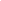 Jacileide GuimarãesKarylane Rayssa De O. PessoaRedução De Danos Sobre O Uso/Abuso De Drogas: Limites E PossibilidadesProf Dra. Soraya Medeiros 
Prof Dra. Akemi IwataSuplente: Prof Ms.  Jonas SamiKessya Dantas DinizPaula Rafaela Maciel De LimaSegurança Do Paciente Nos Hospitais: Revisão IntegrativaProf Ms. Edilma De Oliveira Costa Profa Ms. Fabiane Rocha Botareli Suplente: Prof Ms.  Rodrigo Assis Neves Dantas Marcos Antonio Ferreiro Jr.Rutênia Francisca De Oliveira SilvaCaracterização Das Infecções Do Trato Urinário E A Relação Com Os Distintos Ambientes HospitalaresMestranda Diana Paula De Souza Rego PintoProf Ms Suenia Silva De Mesquita XavierSuplente: Prof Ms Fabiane Rocha BotarelliRaimunda Medeiros Germano Darlenne Chianca De MouraA Ética No Cuidado De Enfermagem Em Uma Unidade De Terapia Intensiva: Uma Revisão IntegrativaProf Ms. Edilma de Oliveira Costa Prof Dra.  Akemi Iwata MonteiroRejane Maria Paiva de MenezesJadson Barros de SouzaO Cuidado ao Idoso com problema oncológicona atenção básica de SaúdeProf.Ms. Gisele Santana Pereira CarreiroMestranda: Hilderjane Carla da SilvaSuplente: Profa. Érika Simone Galvão PintoRejane MillionsRoberto Carlos Batista FilhoSexualidade e qualidade de vida na terceira idade: revisão integrativaProfa. Dra. Rejane Menezes; Mestrando Rafael Tavares Silveira SilvaSuplente: Ms Virginia Simonato AguiarRichardson Augusto R. Da SilvaMariana Da Silva De FigueiredoSatisfação De Puérperas Quanto A Qualidade Da Assistência Em Um Sistema De Alojamento ConjuntoProf Ms. Maria De Lourdes Costa Da SilvaProf Ms. Flavia Andreia Pereira Soares Dos Santos Suplente: Prof Dra. Rosineide Santana De Brito Richardson Augusto R. Da SilvaMileny Sousa OnofreEstratégias De Coping Em Pacientes Com Hiv/Aids.Mestranda: Romanniny Hévillyn Silva Costa Prof Dra.Maria Teresa Cicero Lagana	Suplente: Prof Dra. Ana Luisa Brandao De Carvalho LiraRichardson Augusto R. Da SilvaMoiziara Xavier BezerraSistematização Da Assistência De Enfermagem Em Pacientes Com Insuficiência Renal Crônica Em Diálise PeritonealProf Dra. Ana Luisa Brandao De Carvalho Lira - Prof Ms. Suenia Silva De Mesquita Suplente: Prof Ms.Maria De Lourdes C. Da SilvaRichardson Augusto R. Da SilvaTalita Nara Campos FernandesAvaliação Da Qualidade Da Atenção Pré-Natal Em Uma Unidade De Saúde Da Família: Opinião Das UsuáriasProf Ms. Maria De Lourdes Costa Da Silva
Prof Dra. Rosineide Santana de Brito
Suplente: Prof. Ms. Flávia Andréia Pereira Soares dos Santos Richardson Augusto R. Da SilvaKamila Dos Santos Macedo PeixotoDiagnósticos De Enfermagem Em Portadores Da Síndrome Da Imunodeficiência Adquirida: Uma Revisão Integrativa Da LiteraturaMestranda Romanniny Hévillyn Silva Costa Prof Dra. Ana Luisa Brandao De Carvalho Lira  Suplente: Prof Ms. Maria De Lourdes Costa Da SilvaRosana Lucia Alves De Villar Vanessa Thais De M. QueirozA Força De Trabalho Da Enfermagem No Rio Grande Do Norte: Evolução Histórica  No Período De 2002 A 2012Prof Dra. Raimunda Medeiros GermanoProf Ms.Edilma De Oliveira CostaRosana Lucia Alves De Villar Amanda Araújo Da Silva CostaSignificâncias E Vivências Dos Discentes Do Curso De Graduação Em Enfermagem Sobre O AcolhimentoProf Dra. Raimunda Medeiros GermanoProf Ms.Edilma De Oliveira CostaRosineide Santana De Brito Letícia Oliveira MacêdoAssistência À Mulher Em Situação De Abortamento: Pesquisa BibliográficaProf Ms Helena De Nobrega MazzoProf Ms Maria De Lourdes Costa Da SilvaSuplente: Prof Dra. Jovanka Bittencourt Leite De CarvalhoRosineide Santana De Brito Erica Zurana Pereira S. SoaresAtuação Do Enfermeiro Na Prevenção Do Câncer De Colo Uterino: Revisão IntegrativaProf Dra. Jovanka Bittencourt Leite De CarvalhoProf Dra.Maria Teresa Cícero LaganaSuplente: Prof Dra Akemi Iwata MonteiroRosineide Santana De Brito Jullyana Davanylle Dos S. OliveiraAleitamento Materno: Conhecimento De Avós Adstritas Na Estratégia Saúde Da FamíliaProf Dra Akemi Iwata MonteiroProf Ms Flávia Andreia P. Dos SantosSuplente: Prof Ms Helena De Nobrega MazzoSoraya Maria De MedeirosDaniella VasconcelosPrazer E Sofrimento No Trabalho De Enfermeiros Em Uma Unidade De Terapia Intensiva De Um Hospital UniversitárioProfº Ms. Jonas Sâmi Oliveira-TitularPrfª Dra. Jacileide Guimarães-Titular;Suplente: Profª Dra. Rejane MenezesViviane Euzébia Pereira SantosDiana Magna Fonseca Da CruzCaracterização De Teses E Dissertações Acerca Do Autocuidado Em Pacientes Com Diabetes MellitusProf Ms Claudia Cristiane Filgueira Martins   Mestranda Kalya Yasmine Nunes De Lima Suplente Prof Ms. Petala Tuani C. De Oliveira SalvadorViviane Euzébia Pereira SantosMayanne Santana De AraújoPercepções Dos Familiares Sobre O Processo De Cuidar De Pessoas Com  Diabetes MellitusProf Ms Claudia Cristiane Filgueira Martins  Mestranda Adriana Gonçalves Barros Suplente: Mestranda Kalya Yasmine Nunes De LimaViviane Euzébia Pereira SantosPatrícia Mariz De MedeirosPercepção Da Enfermagem Acerca Do Processo De Cuidar Das Pessoas Com Diabetes MellitusProf Ms Claudia Cristiane Filgueira Martins   Mestranda Diana Paula De Souza Rego PintoSuplente Mestranda Adriana Gonçalves Barros